AGENDAScituate Council on Aging Board Meeting@Senior Center, 333 First Parish RoadHumarock Room, 2nd floorTHURSDAY, JANUARY 11, 2024 @ 4:00 PM (one-time change)COUNCIL ON AGING333 First Parish Rd, Scituate, MA 02066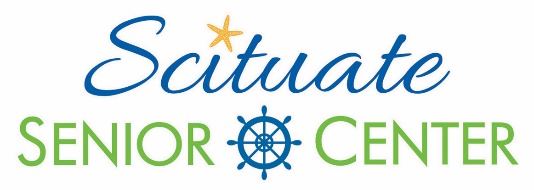 600 Chief Justice Cushing Hwy.Scituate, Massachusetts 02066  TEL: (781) 545-8722FAX: (781) 545-2806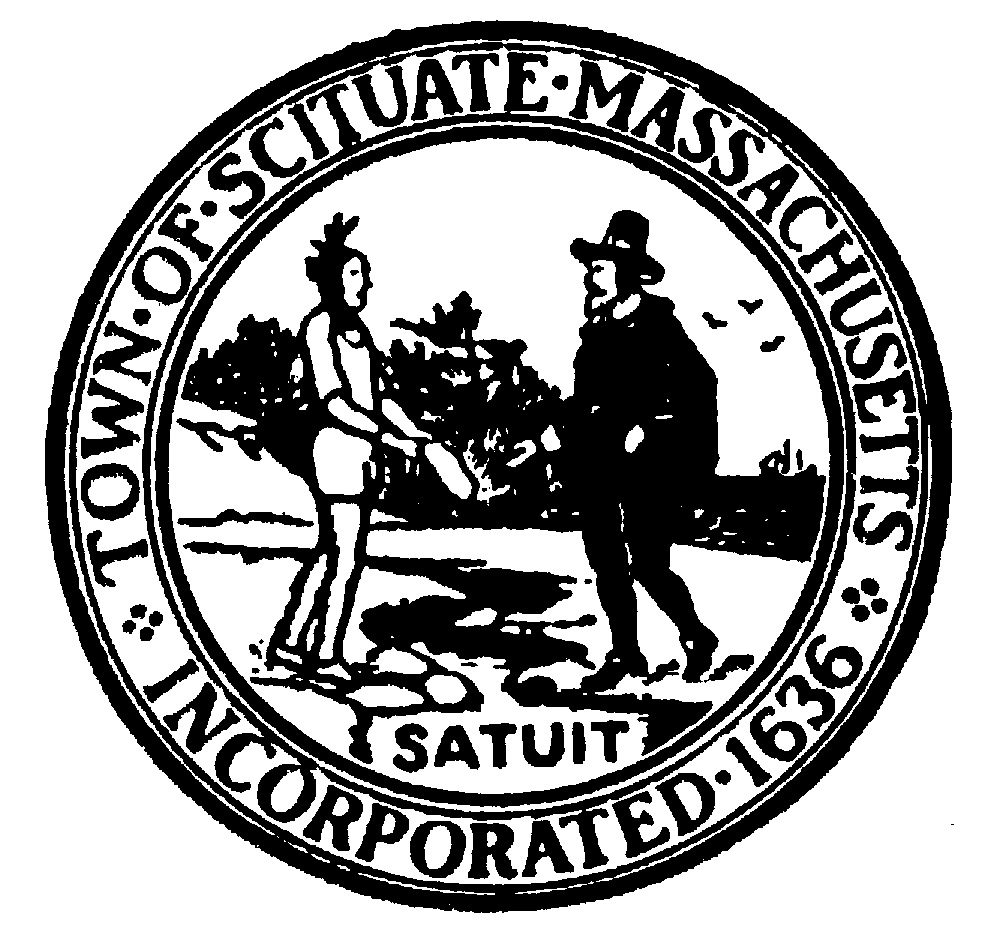 Agenda ItemNotes4:00Meeting called to order; 
rotating Secretary assignment 
________________________________4:05Approval of DECEMBER Minutes________________________________4:10COA Director Reports ________________________________
________________________________
________________________________4:25Jill Johnston–Staff Guest________________________________
________________________________4:35Liaison Updates:Select Board—Karen CanfieldFOSS—Elaine Schembari
________________________________
________________________________
________________________________4:45Old/New Business________________________________4:55Adjournment________________________________